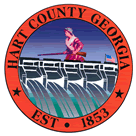 Hart  of CommissionersOctober 25, 2016                           5:30 p.m.PRAYER  PLEDGE OF ALLEGIANCECALL TO ORDER WELCOMEAPPROVE AGENDAAPPROVE MINUTES OF PREVIOUS MEETING(S)10/11/16 Regular Meeting10/17/16 Called Meeting10/20/16 Called Meeting REMARKS BY INVITED GUESTS, COMMITTEES, AUTHORITIES REPORTS BY CONSTITUTIONAL OFFICERS & DEPARTMENT HEADS’S REPORT CHAIRMAN’S REPORTCOMMISSIONERS’ REPORTSOLD BUSINESSa)   Recreation Basketball Uniforms Bid Awardb)   DDA Request for Christmas Tree Lighting Event Fundingc)   Courthouse Grounds Maintenance Discussiond)	FY17 Final Budget Presentation (item removed from the agenda)e)	 Job Interview ProcessNEW BUSINESSRoad Department Employee Credit for ExperiencePUBLIC COMMENT EXECUTIVE SESSION- Personnel  ADJOURNMENTHart  of CommissionersOctober 25, 20165:30 p.m.The Hart County Board of Commissioners met October 25, 2016 at the Hart County Administrative and . Chairman Ricky Carter presided with Commissioners R C Oglesby, Frankie Teasley and Jimmy Carey in attendance. Commissioner Joey Dorsey was out of town. Prayer Prayer was offered by Tom Hardigree. Pledge of Allegiance Everyone stood in observance of the Pledge of Allegiance. Call to Order Chairman Carter called the meeting to order. Welcome Chairman Carter welcomed those in attendance. Approve Agenda Commissioner Carey moved to amend and approve the agenda to remove item 12 d) FY17 Final Budget Presentation. Commissioner Oglesby provided a second to the motion. The motion carried 4-0. Approve Minutes of Previous Meeting(s)  10/11/16 Regular Meeting 10/17/16 Called Meeting10/20/16 Called Meeting Commissioner Oglesby moved to approve the amended minutes of the October 11, 2016 meeting. Commissioner Teasley provided a second to the motion. The motion carried 2-0 (Chairman Carter and Commissioner Carey were out of town therefore, abstained from the vote). Commissioner Oglesby moved to approve the minutes of the October 17, 2016 called meeting. Commissioner Teasley provided a second to the motion. The motion carried 3-0 (Commissioner Carey was out of town). Commissioner Oglesby moved to approve the minutes of the October 20, 2016 called meeting. Commissioner Teasley provided a second to the motion. The motion carried 3-0 (Commissioner Carey was out of town). Remarks by Invited Guests, Committees, Authorities None Reports by Constitutional Officers & Department Heads None ’s Report  Administrator Terrell Partain reported the county’s health insurance renewal rates came in at 40% increase over current year, 10% increase was included in the 2017 budget leaving a shortfall of 30% in revenues. The BOC called for a meeting October 31, 2016 to address the insurance rates.Chairman’s Report Chairman Carter inquired about the striping machine. Interim Administrator Partain responded the county has purchased the equipment and has put it to use. Chairman Carter voiced his concern about road striping being covered up on the chip sealed roads; negotiating with the contractor for the county to purchase asphalt for the LMIG contract. Interim Administrator Partain responded he will negotiate with the contractor once the documents have been signed. Chairman Carter inquired about the Board of Assessors upcoming appointments and the need to appoint the individuals before year end. County Attorney Walter Gordon reported BOA members are required to attend a course that will be taught locally starting January 23, 2017. Commissioner Carey moved to waive the Board/Authority Policy in order to appoint two new members to the BOA in order for them to attend the January class. Commissioner Oglesby provided a second to the motion. The motion carried 4-0. Commissioners’ Report Commissioner Oglesby requested a regular update on the bush hog crew’s work performed and trash pickup provided by Whitworth crews. Commissioner Teasley inquired about the resurfacing schedule for . Interim Administrator Partain responded the contractor will complete the LMIG projects by mid-2017. Old Business Recreation Basketball Uniforms Bid Award Commissioner Oglesby moved to award the bid to Karew Sports & Imprinting. Commissioner Teasley provided a second to the motion. The motion carried 4-0. DDA Request for Christmas Tree Lighting Event Funding DDA Director Henley Cleary reported that the City merchants requested the tree lighting be on Tuesday before Thanksgiving in an effort to attract more people to the downtown business area. Commissioner Oglesby moved to proceed with the Christmas Tree Lighting event and to change the BOC meeting to November 21 to avoid a conflict with the tree lighting event on November 22. Chairman Carter provided a second to the motion. The motion carried 4-0.Commissioner Oglesby, Teasley, Carey and Chairman Carter committed to give DDA $100 each from their personal funds for the event. Courthouse Grounds Maintenance Discussion Administrator Partain reported there are no funds available in the 2017 to cover irrigation repairs for the courthouse grounds. Chairman Carter stated volunteers are willing to relocate plants on the courthouse grounds, however, unless there is water available there would be no need to relocate them. Commissioner Carey moved to bid out the irrigation repairs. Commissioner Teasley responded he needs to know where the funds would come from beforehand. Commissioner Carey withdrew his motion. FY17 Final Budget Presentation –  item was removed from the agenda  Job Interview ProcessThe Board agreed to start reviewing the applications eliminate the number of candidates down to ten and proceed from that point. New Business Road Department Employee Credit for Experience Commissioner Carey moved to wait until the 90-day probationary period ends for the re-instated employee to discuss the request. Commissioner Oglesby provided a second to the motion. The motion carried 4-0. Public Comment None Executive Session-Personnel Commissioner Oglesby moved to exit into Executive Session to discuss personnel matters. Commissioner Carey provided a second to the motion. The motion carried 4-0. With no further action taken during Executive Session, Commissioner Oglesby moved to exit and re-enter the regular session. Commissioner Teasley provided a second to the motion. The motion carried 4-0. Adjournment Commissioner Oglesby moved to adjourn the meeting. Commissioner Teasley provided a second to the motion. The motion carried 4-0. ------------------------------------------------------------------	----------------------------------------------------------------Ricky Carter, Chairman					Lawana Kahn, 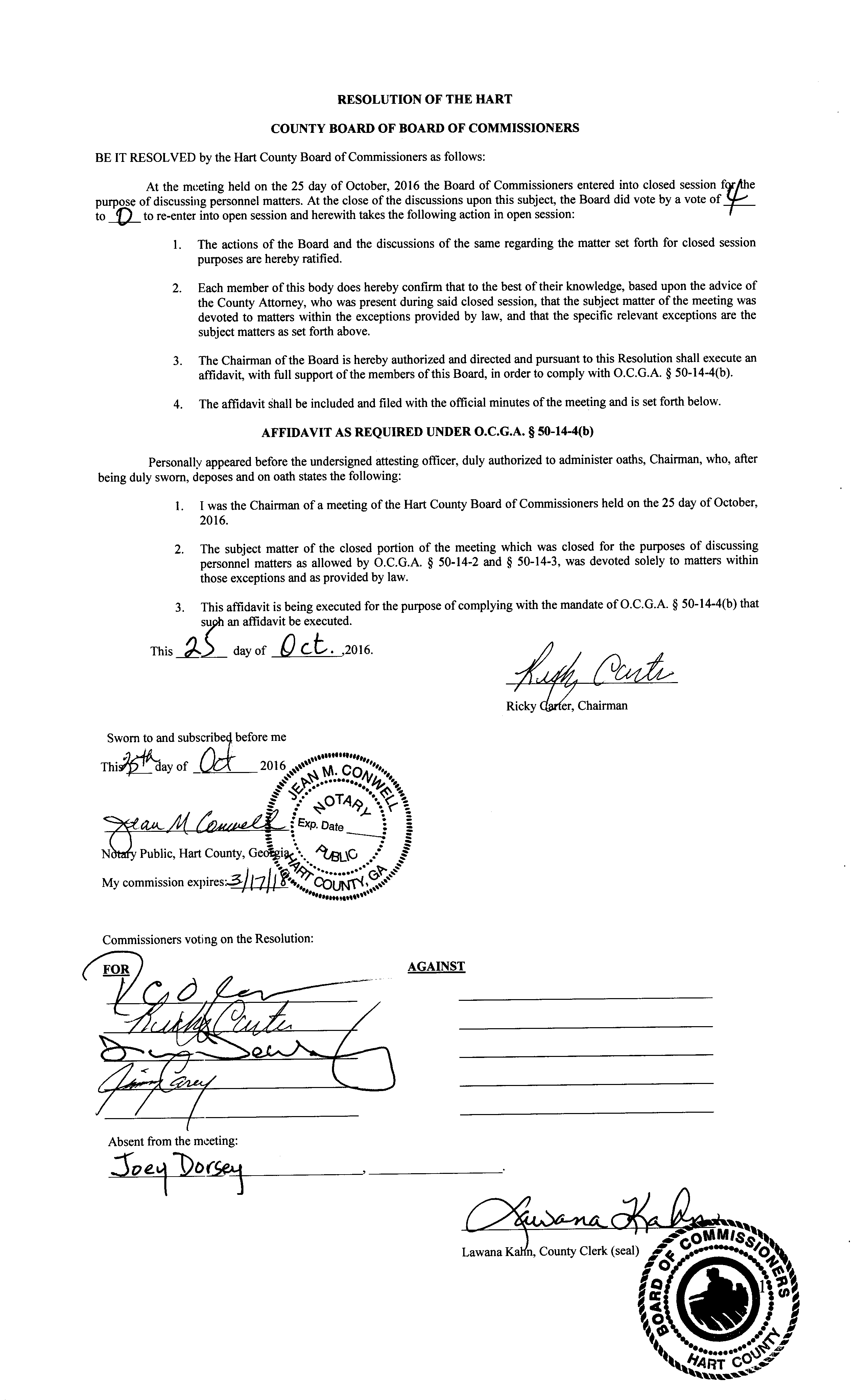 